В соответствии с пунктом 5 статьи 30 Федерального закона от 31 июля 2020 № 248-ФЗ «О государственном контроле (надзоре) и муниципальном контроле в Российской Федерации», руководствуясь Уставом Дальнереченского городского округа, Дума Дальнереченского городского округаРЕШИЛА:1. Внести изменения в решение Думы Дальнереченского городского округа  от 28.10.2021 № 102 «Об утверждении Положения по осуществлению муниципального лесного контроля на территории Дальнереченского городского округа» (далее соответственно  - Решение, Положение):1.1. Пункт  60 Положения изложить в следующей редакции:«60. Досудебный порядок обжалования до 31.12.2023 г. может быть осуществлен, за исключением пункта 61 настоящего Положения, путем бумажного документооборота.».1.2. Приложение № 2 к решению Думы Дальнереченского городского округа, изложить в следующей  редакции:«Приложение № 2Утверждено решениемДумы Дальнереченского городского округаот  28.10.2021 № 102Ключевые показатели муниципального лесного контроля на территории Дальнереченского городского округа и их целевые значения, индикативные показатели для муниципального лесного контроля на территории Дальнереченского городского округаКлючевые показатели2. Индикативные показатели1. Количество плановых контрольных (надзорных) мероприятий, проведенных за отчетный период;2.  Количество внеплановых контрольных (надзорных) мероприятий,  проведенных за отчетный период;3.  Общее количество контрольных (надзорных) мероприятий с взаимодействием, проведенных за отчетный период;4.  Количество контрольных (надзорных) мероприятий с взаимодействием по каждому виду КНМ, проведенных за отчетный период;5.  Количество контрольных (надзорных) мероприятий, проведенных с использованием средств дистанционного взаимодействия, за отчетный период;6.  Количество обязательных профилактических визитов, проведенных за отчетный период;7.  Количество предостережений о недопустимости нарушения обязательных требований, объявленных за отчетный период;8. Количество контрольных (надзорных) мероприятий, по результатам которых выявлены нарушения обязательных требований, за отчетный период;9.  Количество контрольных (надзорных) мероприятий, по итогам которых возбуждены дела об административных правонарушениях, за отчетный период;10.  Сумма административных штрафов, наложенных по результатам контрольных (надзорных) мероприятий, за отчетный период;11.  Количество направленных в органы прокуратуры заявлений о согласовании проведения контрольных (надзорных) мероприятий, за отчетный период;12.  Количество направленных в органы прокуратуры заявлений о согласовании проведения контрольных (надзорных) мероприятий, по которым органами прокуратуры отказано в согласовании, за отчетный период;13.  Общее количество учтенных объектов контроля на конец отчетного периода;14.  Количество учтенных объектов контроля, отнесенных к категориям риска, на конец отчетного периода;15.  Количество учтенных контролируемых лиц на конец отчетного периода;16.  Количество учтенных контролируемых лиц, в отношении которых проведены контрольные (надзорные) мероприятия, за отчетный период;17. Общее количество жалоб, поданных контролируемыми лицами в досудебном порядке за отчетный период;18. Количество жалоб, в отношении которых контрольным (надзорным) органом был нарушен срок рассмотрения, за отчетный период;19. Количество жалоб, поданных контролируемыми лицами в досудебном  порядке, по итогам рассмотрения которых принято решение о полной либо частичной отмене решения контрольного (надзорного) органа либо о признании действий (бездействий) органов недействительными, за отчетный период;20.  Количество исковых заявлений об оспаривании решений, действий (бездействий) должностных лиц контрольных (надзорных) органов, направленных контролируемыми лицами в судебном порядке, за отчетный  период;21. Количество исковых заявлений об оспаривании решений, действий (бездействий) должностных лиц контрольных (надзорных) органов, направленных контролируемыми лицами в судебном порядке, по которым принято решение об удовлетворении заявленных требований, за отчетный период.».2. Настоящее решение подлежит обнародованию и размещению на официальном сайте Дальнереченского городского округа.3. Настоящее решение вступает в силу со дня его обнародования.Глава Дальнереченскогогородского округа                                                      			С.В. Старков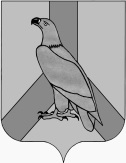 ДУМА ДАЛЬНЕРЕЧЕНСКОГОГОРОДСКОГО ОКРУГАПРИМОРСКОГО КРАЯРЕШЕНИЕДУМА ДАЛЬНЕРЕЧЕНСКОГОГОРОДСКОГО ОКРУГАПРИМОРСКОГО КРАЯРЕШЕНИЕДУМА ДАЛЬНЕРЕЧЕНСКОГОГОРОДСКОГО ОКРУГАПРИМОРСКОГО КРАЯРЕШЕНИЕ31 марта 2022 г.              г. Дальнереченск             № 31О внесении изменений в решение Думы Дальнереченского городского округа от 28.10.2021 № 102 «Об утверждении Положения по осуществлению муниципального лесного контроля на территории Дальнереченского городского округа»Ключевые показателиЦелевые значенияПроцент устраненных нарушений обязательных требований от числа выявленных нарушений требований100%Процент обоснованных жалоб на действия (бездействие) контрольного органа и (или) его должностных лиц при проведении контрольных мероприятий от общего количества поступивших жалоб0%Процент отмененных результатов контрольных (надзорных) мероприятий0%Процент результативных контрольных (надзорных) мероприятий, по которым не были приняты соответствующие меры административного воздействия0%Процент внесенных судебных решений о назначении административного наказания по материалам органа муниципального контроля0%Процент отмененных в судебном порядке постановлений по делам об административных правонарушениях от общего количества вынесенных органом муниципального контроля постановлений0%Доля отмененных в судебном порядке результатов контрольных мероприятий0%